Publicado en 08017 el 03/04/2013 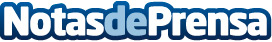 En España persisten los falsos mitos sobre seguridad, según un estudio de AviraLas falsas creencias de que un usuario no puede ser infectado si tiene un antivirus y la invulnerabilidad de Apple, las más persistentesDatos de contacto:Monica FidelisComunicacion933620840Nota de prensa publicada en: https://www.notasdeprensa.es/en-espana-persisten-los-falsos-mitos-sobre-seguridad-segun-un-estudio-de-avira Categorias: Ciberseguridad http://www.notasdeprensa.es